令和4年度 こまき市民交流テラス 交流促進事業第６回 「（仮称）こまき市民活動祭」 出展申込書※ 基本的に本書式の変更は行わないでください。また、フォントサイズは10.5で統一をお願いします。１．基本情報２．ブース内容について 3．事務局に確認したいこと、ご質問等があればお書きください。企業・団体名担当者名連絡先住所〒〒〒〒電話番号FAXFAXメールアドレスメールアドレス緊急時連絡先（上記電話番号と別の場合）緊急時連絡先（上記電話番号と別の場合）ブース種類ブース種類体験型　　　　　・　　　　　展示型体験型　　　　　・　　　　　展示型体験型　　　　　・　　　　　展示型体験型　　　　　・　　　　　展示型体験型　　　　　・　　　　　展示型体験型　　　　　・　　　　　展示型体験型　　　　　・　　　　　展示型体験型　　　　　・　　　　　展示型体験型　　　　　・　　　　　展示型ブース概要ブース概要SDGsとの関連性SDGsとの関連性１：　２：　２：　３：　３：　４：　４：　５：　６：　SDGsとの関連性SDGsとの関連性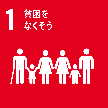 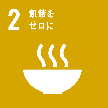 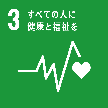 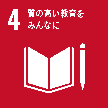 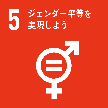 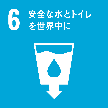 SDGsとの関連性SDGsとの関連性7：　８：　８：　９：　９：　１０：１０：１１：１２：SDGsとの関連性SDGsとの関連性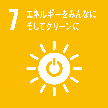 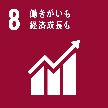 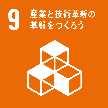 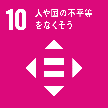 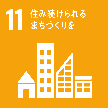 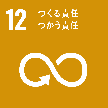 SDGsとの関連性SDGsとの関連性１３：１４：１４：１５：１５：１６：１６：１７：SDGsとの関連性SDGsとの関連性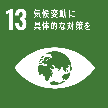 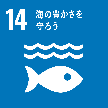 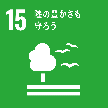 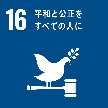 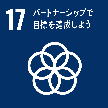 参加予定スタッフ人数参加予定スタッフ人数　　　　　　人　　　　　　人　　　　　　人　　　　　　人　　　　　　人　　　　　　人　　　　　　人　　　　　　人　　　　　　人市民活動祭当日の必要駐車台数※ラピオ駐車場とは別に駐車場確保を検討しております。可能な限り乗り合わせの上、最低限の駐車台数でお願いいたします。市民活動祭当日の必要駐車台数※ラピオ駐車場とは別に駐車場確保を検討しております。可能な限り乗り合わせの上、最低限の駐車台数でお願いいたします。市民活動祭当日の必要駐車台数※ラピオ駐車場とは別に駐車場確保を検討しております。可能な限り乗り合わせの上、最低限の駐車台数でお願いいたします。市民活動祭当日の必要駐車台数※ラピオ駐車場とは別に駐車場確保を検討しております。可能な限り乗り合わせの上、最低限の駐車台数でお願いいたします。市民活動祭当日の必要駐車台数※ラピオ駐車場とは別に駐車場確保を検討しております。可能な限り乗り合わせの上、最低限の駐車台数でお願いいたします。市民活動祭当日の必要駐車台数※ラピオ駐車場とは別に駐車場確保を検討しております。可能な限り乗り合わせの上、最低限の駐車台数でお願いいたします。　　　　　台　　　　　台　　　　　台　　　　　台　　　　　台5月28日（土）13：30～2時間程度「決起集会」参加　・　不参加　・　未定参加　・　不参加　・　未定参加　・　不参加　・　未定7月30日（土）13：30～3時間程度「出展者発表会」7月30日（土）13：30～3時間程度「出展者発表会」7月30日（土）13：30～3時間程度「出展者発表会」7月30日（土）13：30～3時間程度「出展者発表会」参加　・　不参加　・　未定参加　・　不参加　・　未定参加　・　不参加　・　未定